Defnyddio astudiaeth Deall Cymdeithas 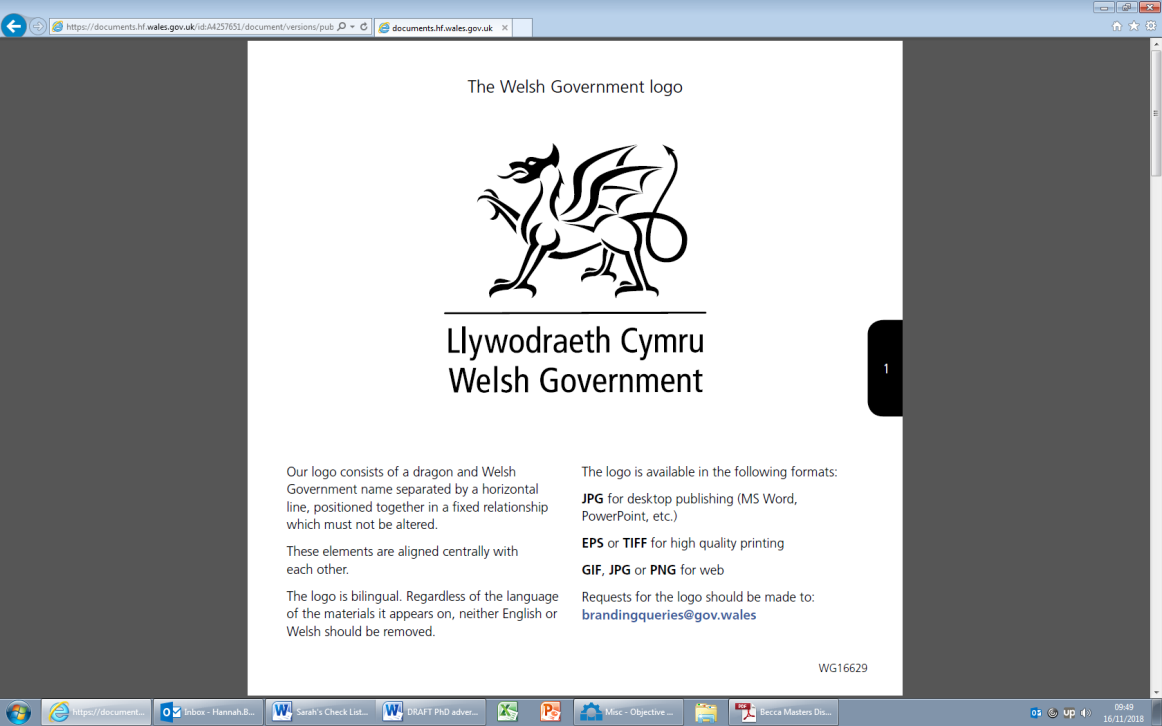 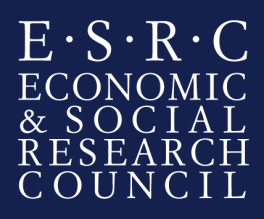 i archwilio’r amgylchedd dysgu yn y cartref yn ystod y pandemig COVID-19 CrynodebDyma gyfle cyffrous i wneud lleoliad gwaith am dâl ar brosiect ar ran Llywodraeth Cymru. Bydd y prosiect yn defnyddio data Deall Cymdeithas i ateb cwestiynau polisi allweddol sy’n ymwneud â newidiadau i natur anghydraddoldeb/llesiant yn ystod y pandemig COVID-19.  Bydd yr ymgeisydd llwyddiannus yn gweithio’n agos gyda swyddogion Llywodraeth Cymru a rhanddeiliaid i ymchwilio i amrywiaeth o ganlyniadau ymchwil a’u datblygu, a chefnogi Llywodraeth Cymru yn ei phroses ymchwil. Bydd yr ymgeisydd yn cael y cyfle i ddefnyddio sgiliau ymchwil mewn amgylchedd polisi, i ddatblygu mwy ar ei sgiliau cyffredinol (megis ysgrifennu adroddiadau a gwneud cyflwyniadau) a chyfoethogi ei wybodaeth am ymchwil y tu hwnt i faes academaidd.Y sefydliad Llywodraeth Cymru yw’r Llywodraeth ddatganoledig ar gyfer Cymru sy’n gyfrifol am yr economi, addysg, iechyd a’r GIG yng Nghymru, busnes, gwasanaethau cyhoeddus ac amgylchedd Cymru.Yn benodol, bydd yr interniaeth wedi’i lleoli o fewn y gwasanaethau Gwybodaeth a Dadansoddi (KAS). Mae KAS yn casglu, dadansoddi a chyflwyno ymchwil a data ar gyfer llunwyr polisïau a’r cyhoedd yn unol â safonau proffesiynol. Maent yn cynnig tystiolaeth annibynnol i ddeall, datblygu, gweithredu, monitro a gwerthuso polisïau’r llywodraeth. Mae KAS hefyd yn cefnogi cydweithwyr polisi i ddatblygu, gweithredu a chyflawni polisïau. Yr interniaeth Bydd yr intern yn rhan o’r tîm Ymchwil Cyfiawnder Cymdeithasol sy’n darparu cymorth dadansoddol ym maes polisi Cymunedau a Threchu Tlodi. Bydd yr interniaeth yn gyfle cyffrous i weithio wrth galon Llywodraeth Cymru. Bydd yr intern yn gweithio’n agos gyda swyddogion polisi ac ymchwilwyr, a bydd cyfle iddynt roi eu sgiliau ymchwil ar waith mewn amgylchedd polisi, i ddatblygu mwy ar eu sgiliau cyffredinol (megis ysgrifennu adroddiadau a gwneud cyflwyniadau) a chyfoethogi eu gwybodaeth am bolisi. Bydd yr intern yn gweithio dan reolwr llinell sy’n aelod o broffesiwn Ymchwil Gymdeithasol y Llywodraeth. Bydd yn elwa ar gyfleoedd datblygu a gynigir yn ganolog gan Lywodraeth Cymru, a gall hyn gynnwys mentora, cysgodi, cefnogaeth gan gymheiriaid a hyfforddiant.Bydd interniaid yn elwa ar y profiad o gydweithio’n agos â Llywodraeth Cymru: Meithrin gwell dealltwriaeth o’r byd y tu allan i’r byd academaidd a chynyddu cyflogadwyedd, gan ddefnyddio eu gwybodaeth a’u sgiliau i gyfrannu at waith Llywodraeth Cymru. Gall cydweithwyr yr intern yn Llywodraeth Cymru gynnig goleuni pellach ar ei brosiect PhD a all gyfrannu at lwyddiant y thesis, yn ogystal â chyfleoedd rhwydweithio o fewn y maes polisi sy’n gysylltiedig â’r maes ymchwilSgiliau a gwybodaeth drosglwyddadwySgiliau rheoli amserSgiliau ysgrifennu adroddiadau, yn enwedig o ran teilwra negeseuon i gynulleidfaoedd amrywiolTrosi canfyddiadau technegol i ysgrifennu polisi perthnasol y mae modd ei ddefnyddioY prosiect Deall Cymdeithas yw’r astudiaeth hydredol fwyaf o’i bath ac mae’n darparu gwybodaeth hanfodol i ymchwilwyr a llunwyr polisi am newidiadau a sefydlogrwydd bywydau pobl yn y DU. Er enghraifft, defnyddir yr arolwg gan yr Adran Gwaith a Phensiynau i gynhyrchu amcangyfrifon ar incwm isel parhaus. Yn ystod y pandemig COVID-19, o fis Ebrill 2020, cwblhaodd cyfranogwyr o brif sampl Deall Cymdeithas arolwg byr ychwanegol ar y we. Roedd yr arolwg hwn yn ymdrin ag effaith newidiol y pandemig ar les unigolion, teuluoedd a chymunedau ehangach y DU. Anfonwyd yr arolwg at gyfranogwyr yn fisol. Mae’r arolwg yn cynnwys deunydd sy’n cylchdroi ar bynciau fel: salwch y coronafeirws, llesiant meddyliol, cyllid, perthynas ag eraill, ymddygiad o ran iechyd a bywyd gwaith. Mae modd cysylltu arolwg COVID-19 â phrif arolwg Deall Cymdeithas, a thrwy hynny, gall roi darlun cyfoethog o newidiadau cymdeithasol. Mae Llywodraeth Cymru wedi nodi’n flaenorol fod gan Deall Cymdeithas y potensial i ddadansoddi cwestiynau polisi allweddol. Yn benodol, awgrymodd ymchwil flaenorol y byddai Deall Cymdeithas yn addas ar gyfer dadansoddi cyfnodau o bontio ym mywydau unigolion ac aelwydydd. Ar hyn o bryd, mae ymchwil yng Nghymru sy’n defnyddio data Deall Cymdeithas wedi ystyried deinameg tlodi a’r berthynas rhwng pleidleisio a gwirfoddoli i bobl ifanc. Bydd y prosiect yn defnyddio data Deall Cymdeithas Ddeall i roi gwell dealltwriaeth o rai o ysgolwyr ac effeithiau anghydraddoldeb/llesiant yng Nghymru. Mae’r pandemig diweddar wedi amlygu llawer o anghydraddoldebau a oedd eisoes yn bodoli. Mae natur hydredol set ddata Deall Cymdeithas yn cynnig adnodd unigryw i olrhain y newidiadau hyn dros amser. Yn benodol, bydd yr interniaeth yn canolbwyntio ar archwilio ffactorau economaidd-gymdeithasol a dysgu yn y cartref.Canlyniadau prosiect a ragwelir:Adroddiad byr ar y pwnc penodol Adroddiad technegol byr a fyddai’n cynnwys y canlynol: Adolygiad o’r hyn y gallwn ei ddysgu o’r data Trafodaeth am y mathau gwahanol o ddadansoddiadau y gellid eu defnyddio i ddadansoddi data’r arolwg ac argymhellion o ran y dull gorau i’w ddefnyddioSyntacs anodedig ar gyfer cynnal y dadansoddiad, gan gynnwys unrhyw waith paratoi data (e.e. ail-godio newidynnau)Cyflwyniad i gydweithwyr sy’n gweithio ym maes dadansoddi a swyddogion polisiSesiwn hyfforddi gyda thimau priodol i rannu canfyddiadau ac i ddangos iddynt sut y gellir ailadrodd y gwaith yn y dyfodolCyfrifoldebau a gofynion yr interniaeth Bydd yr interniaeth yn para am gyfnod o dri mis, gyda’r opsiwn o estyniad, ac yn ystod y cyfnod hwn bydd y sefydliad cartref yn rhewi prosiect PhD y myfyriwr. Bydd y myfyriwr yn cael ei dalu’r hyn sy’n cyfateb i’w dâl (stipend) yn ystod ei interniaeth. Yn ogystal â gwyliau blynyddol, gellir trefnu amser ar gyfer ymrwymiadau PhD drwy drafod gyda’r rheolwyr llinell, e.e. cyfarfodydd grwpiau ymchwil a chyflwyniadau cynhadledd. Anogir ceisiadau gan fyfyrwyr rhan-amser.Rhagwelir y bydd yr ymgeisydd llwyddiannus yn gweithio gartref yn ystod cyfnod yr interniaeth. Mae hyn yn seiliedig ar ein dealltwriaeth bresennol o'r sefyllfa a'r hyn sy'n bosibl o ran gwaith ymchwil. Gall hyn newid wrth i sefyllfa Covid-19 ddatblygu. Pe bai sefyllfa Covid-19 yn datblygu ac yn caniatáu dychwelyd i'r swyddfeydd yn raddol, byddai hyn yn cael ei drafod gyda’r ymgeisydd llwyddiannus.Bydd yr interniaeth yn para am gyfnod o 3 mis amser llawn neu’r hyn sy’n cyfateb yn rhan-amser. Ar gyfer myfyrwyr sydd wedi’u cofrestru yn rhan-amser, mae’r interniaeth hon ar gael yn rhan-amser dros gyfnod hwy (dim llai na thri diwrnod yr wythnos waith), i’w negodi rhwng Llywodraeth Cymru a’r ymgeisydd llwyddiannus. Os hoffech gael eich ystyried ar sail ran-amser, nodwch eich dewis oriau gwaith ar y ffurflen gais. Manyleb myfyriwr Rhaid bod gan y myfyriwr:Brofiad o weithio gyda data arolygonSgiliau dadansoddi data cryf, gan gynnwys:Profiad o drin a defnyddio data, gan ddefnyddio meddalwedd ystadegol Y gallu i gynhyrchu tablau croes a mynd i’r afael â modelu aml-lefelY gallu i gynhyrchu tablau sydd wedi eu cynllunio’n ddaY gallu i lunio dogfennau cryno sydd wedi eu hysgrifennu’n dda i gyflwyno deunydd technegol mewn fformat hawdd ei ddeall.Er y byddai gwybodaeth o'r pwnc yn cael ei hystyried yn fanteisiol, nid yw'n hanfodol. Bydd yr interniaeth yn cynnwys amser i’r myfyriwr ymgyfarwyddo â llenyddiaeth briodol. Er nad oes angen i ymgeiswyr fod yn gyfarwydd â Deall Cymdeithas i wneud cais am y cyfle hwn, byddai gwybodaeth am dechnegau dadansoddi ar gyfer arolygon mawr yn fanteisiol. Bydd yr intern yn cael cymorth i ddatblygu ei wybodaeth am y maes polisi sy’n ganolbwynt i’r gwaith. Gellir cyfeirio unrhyw ymholiadau am hyn at launa.anderson@llyw.cymru. Cyllid a chostauGellir talu costau teithio a llety rhesymol i fyfyrwyr nad ydynt wedi’u lleoli yng Nghaerdydd fel arfer. Dylai ceisiadau fod yn gyson â chanllawiau DTP Cymru. Ni fydd ceisiadau gan fyfyrwyr sydd angen cyllid ychwanegol ar gyfer teithio a llety yn cael eu trin yn llai ffafriol. Os oes gennych unrhyw ymholiadau am hyn, cysylltwch â Carole Baker yn DTP Cymru ar: enquiries@walesdtp.ac.ukDyddiad dechrau’r interniaethMedi 2021 (union ddyddiad i'w drafod). Diogelwch Mae gweithdrefnau fetio Llywodraeth Cymru (sy’n berthnasol i staff dros dro yn ogystal â staff parhaol) yn cynnwys cwblhau ffurflen gais Safon Ddiogelwch Safonol ar gyfer Personél (BPSS) a Holiadur Diogelwch ar gyfer y broses fetio.Mae’r broses hon yn gofyn i’r ymgeisydd gyflwyno tri math gwreiddiol o ddogfen adnabod. Dylai un o’r rhain fod yn ddogfen â llun (pasbort, trwydded yrru newydd), dylai un ddogfen ddangos y cyfeiriad presennol, a gallai’r trydydd math fod yn fil cyfleustodau, tystysgrif geni, P45 neu P60.Ymholiadau Dylid anfon unrhyw ymholiadau’n ymwneud â’r swydd neu’r broses gais at:Launa Anderson (Pennaeth Ymchwil Cyfiawnder Cymdeithasol)Launa.Anderson@llyw.cymru